Každý den je ValentýnLáska kvete po celý rok									V Praze, 16. dubna 2024Nová kniha Anety Kollerové Maškové Každý den je Valentýn slibuje čtenářům humorný a něžný příběh, jehož hlavním motivem je láska. Jak dokáže nečekaná návštěva jednoho opeřence spojit dohromady čtyři lidské osudy?Hlavními postavami příběhu jsou Bronislava, Ema, Vilma a Bruno. Bronislava, milovnice svého domova, květinové zahrady a čaje s mlékem, má jedinou vadu, a to problém se zvířaty. Nicméně vše se změní, když k ní náhle přiletí mluvící papoušek, který rozhodně nehodlá jen tak odletět. Ema, vášnivá květinářka, je pohlcena prací, která ji naplňuje, až do okamžiku, kdy se do jejího života vmísí nečekaný element. Důchodkyně Vilma má zájem o životy ostatních, což se však nesetkává s úplným nadšením ze strany těch, na které se zaměří. A Bruno? Ten se snaží být něčím víc než jen jejím pouhým sousedem a kamarádem.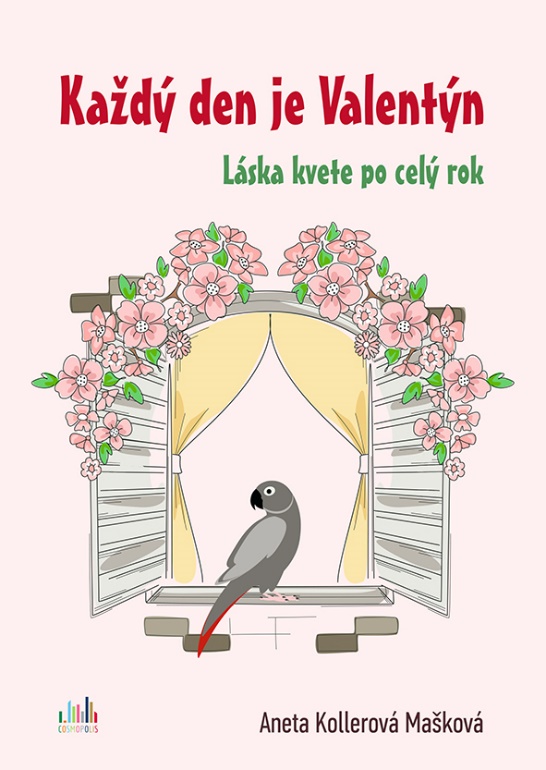 Když se tyto osobnosti setkají, jejich životy se spojí a ožijí jako zahrada, na niž právě dýchlo jaro. Každý den je Valentýn je nejen o nalezení lásky, ale také o tom, jak může přítomnost druhých obohatit naše životy.„Příběh jsem psala s myšlenkou, že lásku si nemusíme vyznávat jen na Valentýna, ale v kterýkoliv den v roce, a že láska se netýká jen partnerských vztahů, ale i vztahů přátelských nebo vztahů mezi člověkem a zvířetem,“ uvádí Aneta Kollerová Mašková ke své nové knize Každý den je Valentýn.O autorce:Aneta Kollerová Mašková celý život žije obklopená příběhy. Proto není divu, že pracuje coby knihkupkyně. Před několika lety její láska k příběhům cizích lidí přerostla v psaní vlastních, které pouští do světa. Seznámit se s nimi mohli čtenáři internetového literárního časopisu Divoké víno, kde v roce 2017 vyšla povídka Velká vánoční kometa, později Sníh padal tiše, tak tiše (2020) a Zápas za času koronaviru (2020). Jiné povídky si mohli poslechnout posluchači olomoucké stanice Českého rozhlasu. Její další tvorbu mohou lidé sledovat a číst i na jejím blogu a sociálních sítích. V roce 2022 vyšel její román Přes práh, laskavý příběh do nelaskavých časů o jednom nerudném důchodci, upovídané školačce a velmi přítulném kocourovi. Čtenáři v knize najdou tolik potřebnou dávku vlídnosti a jemnosti, zamyšlení i humoru.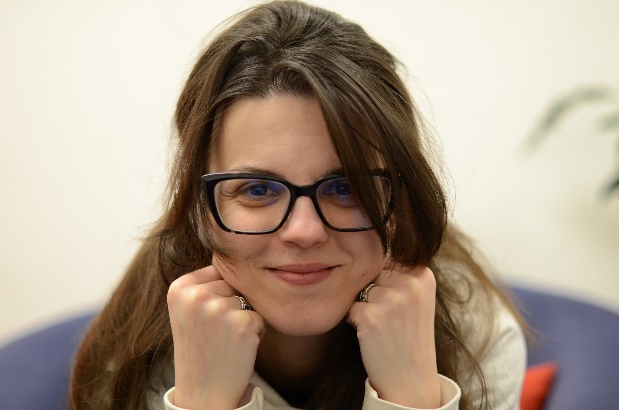 K dispozici na vyžádání:kniha k recenzikniha do soutěžeukázka z knihyhi-res obálkarozhovor s autoremKontaktní údaje:Pavla Linhartová, PR a propagaceGRADA Publishing, a.s.U Průhonu 22, 170 00 Praha 7linhartova@grada.cz, +420 732 529 524www.grada.czO společnosti GRADA Publishing:Nakladatelský dům GRADA Publishing, a.s. si od roku 1991 drží pozici největšího tuzemského nakladatele odborné literatury. Ročně vydává téměř 400 novinek ve 150 edicích z více než 40 oborů. Od roku 2015 nakladatelský dům rychle expanduje i mimo oblast kvalitní odborné literatury. Tradiční značka GRADA zůstává vyhrazena odborným knihám ze všech odvětví a oblastí lidské činnosti. A ani pět novějších značek nakladatelství na knižním trhu jistě nepřehlédnete. První, u čtenářů úspěšnou značkou je COSMOPOLIS, přinášející zahraniční i českou beletrii všech žánrů. Další již zavedenou značkou je BAMBOOK, značka dětské literatury předkládající malým čtenářům díla českých i zahraničních autorů a ilustrátorů. Značkou věnující se poznání, tématům z oblasti zdravého životního stylu, body-mind, spiritualitě či ekologii, 
je ALFERIA.Akvizicí získaná značka METAFORA rozšiřuje nabídku nakladatelského domu o další kvalitní beletrii i zájmovou a populárně naučnou literaturu.Prozatím poslední, rychle rostoucí značkou Nakladatelského domu GRADA je BOOKPORT, unikátní projekt online knihovny, který již dnes disponuje třetinou všech e-knih v ČR.Více na www.grada.cz.